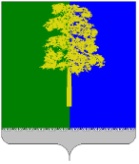 	Муниципальное образование Кондинский район	Ханты-Мансийского автономного округа – ЮгрыАДМИНИСТРАЦИЯ КОНДИНСКОГО РАЙОНАПОСТАНОВЛЕНИЕОб утверждении административного регламента предоставления муниципальной услуги «Принятие документов, а также выдача решений о переводе или об отказе в переводе жилого помещения в нежилое или нежилого помещения в жилое помещение»В соответствии с Федеральным законом от 27 июля 2010 года
№ 210-ФЗ «Об организации предоставления государственных и муниципальных услуг», руководствуясь Уставом Кондинского района:1.	Утвердить прилагаемый административный регламент предоставления муниципальной услуги «Принятие документов, а также выдача решений о переводе или об отказе в переводе жилого помещения в нежилое или нежилого помещения в жилое помещение».2. Обнародовать настоящее постановление в соответствии с решением Думы Кондинского района от 27 февраля 2017 года № 215 «Об утверждении Порядка опубликования (обнародования) муниципальных правовых актов и другой официальной информации органов местного самоуправления муниципального образования Кондинский район» и разместить на официальном сайте органов местного самоуправления муниципального образования Кондинский район.3. Постановление вступает в силу после его обнародования.4. Контроль за выполнением постановления возложить на заместителя главы района, курирующего вопросы архитектуры и градостроительства.Приложение
к постановлению администрации Кондинского районаот _________________ № ______АДМИНИСТРАТИВНЫЙ РЕГЛАМЕНТПРЕДОСТАВЛЕНИЯ МУНИЦИПАЛЬНОЙ УСЛУГИ «ПРИНЯТИЕ ДОКУМЕНТОВ, А ТАКЖЕ ВЫДАЧА РЕШЕНИЙ О ПЕРЕВОДЕ ИЛИ ОБ ОТКАЗЕ В ПЕРЕВОДЕ ЖИЛОГО ПОМЕЩЕНИЯ В НЕЖИЛОЕ ИЛИ НЕЖИЛОГО ПОМЕЩЕНИЯ В ЖИЛОЕ ПОМЕЩЕНИЕ»I. Общие положенияПредмет регулирования административного регламента1. Административный регламент предоставления муниципальной услуги «Принятие документов, а также выдача решений о переводе или об отказе в переводе жилого помещения в нежилое или нежилого помещения в жилое помещение» (далее – Административный регламент), устанавливает сроки и последовательность административных процедур и административных действий Управления архитектуры и градостроительства  (далее – Уполномоченный орган), а также порядок его взаимодействия с заявителями, органами власти и организациями при предоставлении муниципальной услуги.Круг заявителей2. Заявителями на предоставление муниципальной услуги являются собственники жилых (нежилых) помещений, а также их представители, действующие на основании доверенности, закона либо акта уполномоченного на то государственного органа или органа местного самоуправления (далее – заявители).Требования к порядку информирования о правилахпредоставления муниципальной услуги3. Информация о месте нахождения, справочных телефонах, графике работы, адресах электронной почты, официального сайта в сети Интернет органа местного самоуправления и его структурного подразделения, предоставляющего муниципальную услугу: Муниципальная услуга предоставляется управлением архитектуры и градостроительства администрации Кондинского района (далее – Управление), на основании Решения думы Кондинского района от 27 февраля 2017 № 216 «О принятии к осуществлению части полномочий по решению вопросов местного значения органов местного самоуправления городского поселения Междуреченский».Место нахождения Управления и его структурного подразделения, участвующего в предоставлении муниципальной услуги – градостроительного отдела Управления (далее – Отдел): Титова ул., д. 26, пгт. Междуреченский, Кондинский район, Ханты-Мансийский автономный округ – Югра, 628200.Для подачи документов заявителям необходимо обратиться в Отдел, 2 этаж.Информация по вопросам предоставления муниципальной услуги, сведений о ходе ее оказания, предоставляется по месту нахождения Отдела. Телефон Отдела: 8 (34677) 34-313.Адрес электронной почты Управления и Отдела: uaig@admkonda.ru.График работы:понедельник-пятница: с 08-30 до 18-00;обеденный перерыв: с 12-00 до 13-30;суббота, воскресенье – выходные дни.Выходные и нерабочие праздничные дни устанавливаются в соответствии с Трудовым кодексом Российской Федерации.4. Информация о месте нахождения, справочных телефонах, графике работы, адресах электронной почты, официального сайта в сети Интернет МБУ «Многофункциональный центр предоставления государственных и муниципальных услуг» (далее также – МФЦ):МФЦ находится по адресу: Титова ул., д. 26, пгт. Междуреченский, Кондинский район, Ханты-Мансийский автономный округ – Югра, 628200;телефоны для справок: 8 (34677) 41-008; 8(34677)35-265;адрес электронной почты: kondamfc@mail.ru;график работы: понедельник-пятница – с 08.00 до 20.00 часов, суббота – с 08.00 до 18.00 часов,воскресенье – выходной.5. Сведения о месте нахождения, справочных телефонах, графике работы адресе официального сайта государственных органов власти и организаций, обращение в которые необходимо для получения муниципальной услуги: 1) Управление Федеральной службы государственной регистрации, кадастра и картографии по Ханты-Мансийскому автономному округу – Югре (Кондинский отдел):место нахождения: Первомайская ул., д. 23а, пгт. Междуреченский, Кондинский район, Ханты-Мансийский автономный округ – Югра, 628200;контактные телефоны: 8(34677)32711, 34967, 32940;адрес официального сайта: http://www.to86.rosreestr.ru/;2) Кондинское отделение филиала Федерального государственного учреждения «Ростехинвентаризации – Федеральное БТИ» по Ханты-Манскому автономному округу-Югра (далее - БТИ):место расположения: Первомайская ул., д. 23 (2 этаж) пгт. Междуреченский, Кондинский район, Ханты-Мансийский автономный округ – Югра, 628200; телефоны для справок: 8(34677)34-350, 35-172, 32-915;адрес электронной почты: kondinsk@hm.uti-hmao.ru;3) Для предоставления муниципальной услуги в случае, если переустройство и (или) перепланировка требуются для обеспечения использования такого помещения в качестве жилого или нежилого помещения необходимо обращение в организации, имеющие свидетельство о допуске к работам по подготовке проекта переустройства и (или) перепланировки помещений (далее – проектная организация). Информация о проектных организациях размещена на официальном сайте саморегулируемой организации «Союз строителей Югры» http://us86.ru.Также допуск к работам по подготовке проекта переустройства и (или) перепланировки помещений на территории Ханты-Мансийского автономного округа – Югры  имеют БТИ.6. Способы получения информации о месте нахождения, справочных телефонах, графике работы, адресах официальных сайтов организаций, обращение в которые необходимо для предоставления муниципальной услуги:1) лично в Уполномоченном органе, МФЦ;2) удаленно:- путем ознакомления с информационными материалами в информационно-телекоммуникационной сети Интернет на сайтах,  указанных пункте 5 настоящего Административного регламента;-  путем направления электронных сообщений на адреса электронной почты, указанные в пункте 5 настоящего Административного регламента;- по телефонам, справочные номера которых указаны в пункте 5 настоящего Административного регламента;- путем направления обращения на бумажном носителе о предоставлении информации на соответствующие почтовые адреса, указанные в пункте 5 настоящего Административного регламента.7. Информирование по вопросам предоставления муниципальной услуги, в том числе о ходе ее предоставления осуществляется специалистами градостроительного отдела Управления архитектуры и градостроительства в следующих формах (по выбору заявителя):- устной (при личном обращении заявителя и/или по телефону);- письменной (при письменном обращении заявителя по почте, электронной почте, факсу);- в форме информационных (мультимедийных) материалов в информационно-телекоммуникационной сети Интернет: - на официальном сайте Уполномоченного органа www.admkonda.ru (далее – официальный сайт);- в федеральной государственной информационной системе «Единый портал государственных и муниципальных услуг (функций)»             (далее – Единый портал) www.gosuslugi.ru;- в региональной информационной системе Ханты-Мансийского автономного округа – Югры «Портал государственных и муниципальных услуг (функций) Ханты-Мансийского автономного округа – Югры» (далее – региональный портал) 86.gosuslugi.ru;- на Портале сети МФЦ Ханты-Мансийского автономного          округа - Югры:  http://mfchmao.ru;- в форме информационных (текстовых) материалов на информационных стендах в местах предоставления муниципальной услуги.8. В случае устного обращения (лично или по телефону) заявителя (его представителя) специалисты Управления в часы приема осуществляют устное информирование (соответственно лично или по телефону) обратившегося за информацией заявителя. Устное информирование осуществляется не более 15 минут.Для получения сведений о ходе предоставления муниципальной услуги заявитель представляет специалисту Управления информацию о наименовании и адресе объекта недвижимости, документы по которому находятся на рассмотрении в Уполномоченном органе.При невозможности специалиста, принявшего звонок, самостоятельно ответить на поставленные вопросы, телефонный звонок переадресовывается (переводится) на другое должностное лицо или же обратившемуся сообщается телефонный номер, по которому можно получить необходимую информацию.В случае если для ответа требуется более продолжительное время, специалист, осуществляющий устное информирование, может предложить заявителю направить в Уполномоченный орган обращение о предоставлении письменной консультации по процедуре предоставления муниципальной услуги, и о ходе предоставления муниципальной услуги, либо назначить другое удобное для заявителя время для устного информирования.При консультировании по письменным обращениям ответ на обращение направляется заявителю на почтовый адрес, указанный в обращении, или адрес электронной почты в срок, не превышающий 15 календарных дней с момента регистрации обращения.Для получения информации по вопросам предоставления муниципальной услуги, в том числе о ходе предоставления муниципальной услуги посредством Единого или регионального порталов заявителям необходимо использовать адреса в информационно-телекоммуникационной сети Интернет, указанные в пунктах 3 - 5 настоящего Административного регламента.Информирование заявителей о порядке предоставления муниципальной услуги в МФЦ, а также по иным вопросам, связанным с предоставлением муниципальной услуги, осуществляется МФЦ в соответствии с заключенным соглашением и регламентом работы МФЦ.9. На стенде в местах предоставления муниципальной услуги и в информационно-телекоммуникационной сети Интернет размещается следующая информация:извлечения из законодательных и иных нормативных правовых актов, содержащих нормы, регулирующие деятельность по предоставлению муниципальной услуги;текст настоящего Административного регламента с приложениями (извлечения – на информационном стенде; полная версия размещается в информационно-телекоммуникационной сети Интернет www.admkonda.ru, также полный текст Административного регламента можно получить, обратившись к специалисту Управления;блок-схема предоставления муниципальной услуги;процедура получения информации заявителями по вопросам предоставления муниципальной услуги, сведений о ходе предоставления муниципальной услуги;место нахождения, график работы, справочные телефоны, адреса электронной почты Уполномоченного органа и его структурного подразделения, участвующего в предоставлении муниципальной услуги;сведения о способах получения информации о местах нахождения и графиках работы органов государственной власти, обращение в которые необходимо для предоставления муниципальной услуги;информация об исчерпывающем перечне документов, необходимых для предоставления муниципальной услуги;информация об основаниях для отказа в предоставлении муниципальной услуги;бланки заявлений о предоставлении муниципальной услуги и образцы их заполнения.В случае внесения изменений в порядок предоставления муниципальной услуги специалисты Управления в срок, не превышающий 5 рабочих дней со дня вступления в силу таких изменений, обеспечивают размещение информации в информационно-телекоммуникационной сети Интернет и на информационных стендах, находящихся в местах предоставления муниципальной услуги.II. Стандарт предоставления муниципальной услугиНаименование муниципальной услуги10. Принятие документов, а также выдача решений о переводе или об отказе в переводе жилого помещения в нежилое или нежилого помещения в жилое помещение.Наименование органа местного самоуправления, предоставляющего муниципальную услугу, его структурных подразделений, участвующих в предоставлении муниципальной услуги11. Органом местного самоуправления, предоставляющим муниципальную услугу, является Управление архитектуры и градостроительства.Непосредственное предоставление муниципальной услуги осуществляет структурное подразделение - отдел информационных систем обеспечения градостроительной деятельности (далее - Отдел). За получением муниципальной услуги заявитель вправе также обратиться в МФЦ.12. При предоставлении муниципальной услуги Уполномоченный орган осуществляет межведомственное информационное взаимодействие с кадастровой палатой и БТИ. В случае если переустройство и (или) перепланировка требуются для обеспечения использования такого помещения в качестве жилого или нежилого помещения, заявителю необходимо обратиться в организацию, имеющую свидетельство о допуске к работам по подготовке проектов переустройства и (или) перепланировки, для получения проекта переустройства и (или) перепланировки переводимого помещения.13. В соответствии с требованиями пункта 3 части 1 статьи 7 Федерального закона от 27 июля 2010 года № 210-ФЗ «Об организации предоставления государственных и муниципальных услуг» установлен запрет требовать от заявителя осуществления действий, в том числе согласований, необходимых для получения муниципальной услуги и связанных с обращением в иные государственные органы, организации, за исключением получения услуг и получения документов и информации, предоставляемых в результате предоставления таких услуг, включенных в Перечень услуг, которые являются необходимыми и обязательными для предоставления муниципальных услуг, утвержденный решением совета депутатов городского поселения Междуреченский Кондинского района  от 28.02.2011 № 166 «Об утверждении Перечня услуг, которые являются необходимыми и обязательными для предоставления муниципальных услуг администрацией  городского поселения Междуреченский» (с учетом внесенных изменений решением совета депутатов городского поселения Междуреченский Кондинского района от 28 апреля  2016 года № 217).Результат предоставления муниципальной услуги14. Результатом предоставления муниципальной услуги является направление (или выдача) заявителю уведомления:1) о переводе жилого помещения в нежилое помещение;2) о переводе нежилого помещения в жилое помещение;3) об отказе в переводе жилого помещения в нежилое помещение;4) об отказе в переводе нежилого помещения в жилое помещение.Срок предоставления муниципальной услуги15. Решение о переводе или в отказе в переводе помещения принимается не позднее чем через 45 календарных дней со дня предоставления в Уполномоченный орган документов, обязанность по представлению которых возложена на заявителя.В срок принятия решения о переводе или об отказе в переводе помещения входит срок направления межведомственных запросов и получения на них ответов, срок получения документов и (или) информации, необходимых для перевода помещения, срок направления заявителю уведомления о получения ответа на межведомственный запрос, свидетельствующий об отсутствии документа и (или) информации, необходимых для перевода помещения, если соответствующий документ не представлен заявителем по собственной инициативе, срок получения указанных в уведомлении документов и (или) информации от заявителя.В случае обращения заявителя за получением муниципальной услуги в МФЦ срок принятия решения исчисляется со дня передачи документов, обязанность по представлению которых возложена на заявителя, из МФЦ в Уполномоченный орган.Срок выдачи (направления) документов, являющихся результатом предоставления муниципальной услуги - не позднее чем через 3 рабочих дня со дня принятия соответствующего решения.Правовые основания для предоставления муниципальной услуги16. Перечень нормативных правовых актов:Жилищный кодекс Российской Федерации (Собрание законодательства Российской Федерации, 03.01.2005, № 1 (часть 1), ст. 14; Российская газета, № 1, 12.01.2005; Парламентская газета, № 7 - 8, 15.01.2005);Федеральный закон от 24 июля 2007 года № 221-ФЗ «О государственном кадастре недвижимости» (Собрание законодательства Российской Федерации, 30.07.2007, № 31, ст. 4017; Российская газета, № 165, 01.08.2007; Парламентская газета, № 99 - 101, 09.08.2007);Федеральный закон от 27 июля 2010 года № 210-ФЗ «Об организации предоставления государственных и муниципальных услуг» (далее – Федеральный закон от 27 июля 2010 года № 210-ФЗ) (Российская газета, № 168, 30.07.2010; Собрание законодательства Российской Федерации, 02.08.2010, № 31, ст. 4179);постановление Правительства Российской Федерации от 10 августа 2005 года № 502 «Об утверждении формы уведомления о переводе (отказе в переводе) жилого (нежилого) помещения в нежилое (жилое) помещение» (Собрание законодательства Российской Федерации, 15.08.2005, № 33, ст. 3430; Российская газета, № 180, 17.08.2005);постановление Правительства Российской Федерации от 28 января 2006 года № 47 «Об утверждении положения о признании помещения жилым помещением, жилого помещения непригодным для проживания и многоквартирного дома аварийным и подлежащим сносу или реконструкции» (Собрание законодательства Российской Федерации, 06.02.2006, № 6, ст. 702; Российская газета, № 28, 10.02.2006);Закон Ханты-Мансийского автономного округа – Югры от 11 июня 2010 года № 102-оз «Об административных правонарушениях»           (далее – Закон от 11 июня 2010 года № 102-оз) (Собрание законодательства Ханты-Мансийского автономного округа-Югры, 01.06.2010-15.06.2010, № 6 (часть I), ст. 461; Новости Югры, № 107, 13.07.2010);Устав муниципального образования Кондинский район, принят решением Думой Кондинского района 02 июня 2005 года № 386, (приложение «Официально» к газете «Кондинский вестник» от 12 июля 2005 года № 55-57);Решение думы Кондинского района от 27 февраля 2017 № 216 «О принятии к осуществлению части полномочий по решению вопросов местного значения органов местного самоуправления городского поселения Междуреченский» (приложение «Официально» к газете «Кондинский вестник» от 03.03.2017 года № 9 (1237);постановление администрации Кондинского района от 13 мая 2011 года № 686 «О порядке разработки и утверждения административных регламентов предоставления муниципальных услуг» (приложение «Официально» к газете «Кондинский вестник» от 20 мая 2011 года № 21);постановление администрации Кондинского района от 08 августа 2013 года № 1677 «Об утверждении Порядка подачи и рассмотрения жалоб на решения и действия (бездействия) органа местного самоуправления муниципального образования Кондинский район, предоставляющего муниципальные услуги, его должностных лиц, муниципальных служащих» (опубликован в приложении «Официально» к газете «Кондинский вестник» от 16 августа 2013 года № 33);настоящий Административный регламент.Исчерпывающий перечень документов, необходимыхдля предоставления муниципальной услуги17. Исчерпывающий перечень документов, необходимых для предоставления муниципальной услуги:1) заявление о переводе помещения (далее – заявление);2) правоустанавливающие документы на переводимое помещение (подлинники или засвидетельствованные в нотариальном порядке копии);3) план переводимого помещения с его техническим описанием (в случае, если переводимое помещение является жилым, технический паспорт такого помещения);4) поэтажный план дома, в котором находится переводимое помещение;5) подготовленный и оформленный в установленном порядке проект переустройства и (или) перепланировки переводимого помещения (в случае, если переустройство и (или) перепланировка требуются для обеспечения использования такого помещения в качестве жилого или нежилого помещения);6) согласие всех собственников помещений в многоквартирном доме, если переустройство и (или) перепланировка помещений невозможны без присоединения к ним части общего имущества в многоквартирном доме.18. Заявитель вправе не представлять документы, предусмотренные подпунктами 3 и 4  пункта 17 настоящего Административного регламента, а также в случае, если право на переводимое помещение зарегистрировано в Едином государственном реестре прав на недвижимое имущество и сделок с ним, документы, предусмотренные подпунктом 2 пункта 17 настоящего Административного регламента. Для рассмотрения заявления о переводе помещения Уполномоченный орган запрашивает следующие документы (их копии или содержащиеся в них сведения), если они не были представлены заявителем по собственной инициативе:1) правоустанавливающие документы на переводимое помещение, если право на него зарегистрировано в Едином государственном реестре прав на недвижимое имущество и сделок с ним;2) план переводимого помещения с его техническим описанием (в случае, если переводимое помещение является жилым, технический паспорт такого помещения);3) поэтажный план дома, в котором находится переводимое помещение.19. Способы получения заявителем заявления о предоставлении муниципальной услуги: на информационном стенде в месте предоставления муниципальной услуги;у специалиста отдела ИСОГД управления архитектуры и градостроительства;посредством информационно-телекоммуникационной сети Интернет на официальном сайте, Едином и региональном порталах.20. Для подготовки проекта переустройства и (или) перепланировки переводимого помещения заявителю  необходимо обратиться в проектную организацию.Согласие всех собственников помещений в многоквартирном доме, если переустройство и (или) перепланировка помещений невозможны без присоединения к ним части общего имущества в многоквартирном доме, можно получить путем проведения общего собрания собственников помещений в многоквартирном доме и оформления протокола по результатам такого собрания.Документы, указанные в подпункте 1 пункта 18 настоящего Административного регламента заявитель вправе получить, обратившись с соответствующим заявлением в МФЦ или кадастровую палату, информация о местонахождении, контактах и графике работы которых указана в пунктах 4 - 5 настоящего Административного регламента.Документы, указанные в подпунктах 3, 4 пункта 17 настоящего Административного регламента, заявитель вправе получить, обратившись в кадастровую палату,  информация о местонахождении, контактах и графике работы которой указана в подпункте 1 пункта 5 настоящего Административного регламента.В случае если технический паспорт переводимого помещения не изготавливался, его изготовление обеспечивается заявителем путем обращения в БТИ. 21. Заявление подается в Уполномоченный орган  по месту нахождения переводимого помещения непосредственно либо через МФЦ или почтовым отправлением с описью вложения прилагаемых документов или в электронной форме, в том числе с использованием Единого и регионального порталов.Заявление предоставляется заявителем в свободной форме или по форме, приведенной в приложении 1 к настоящему Административному регламенту, с указанием способа выдачи (направления) ему документов, являющихся результатом предоставления муниципальной услуги. Заявителю выдается расписка в приеме документов по форме, приведенной в приложении 2 к настоящему Административному регламенту (далее – Расписка), с указанием перечня таких документов, даты их получения, а также с указанием перечня сведений и документов, которые будут получены по межведомственным запросам. 22. При личном обращении и подаче заявления о предоставлении муниципальной услуги почтовым отправлением правоустанавливающие документы на переводимое помещение представляются в подлинниках или засвидетельствованных в нотариальном порядке копиях.При подаче заявления о предоставлении муниципальной услуги в электронной форме документы представляются заявителем в форме электронных документов с использованием средств электронной идентификации заявителя, в том числе электронной подписи.23. В случае, получения от Уполномоченного органа уведомления о получении последним ответа(ов) на межведомственный(е) запрос(ы), свидетельствующий(е) об отсутствии документа и (или) информации, указанных в подпунктах 2 - 4 пункта 17 настоящего Административного регламента, необходимых для перевода помещения, если соответствующий документ не представлен заявителем по собственной инициативе, заявитель вправе предоставить такие документ и (или) информацию в течение пятнадцати рабочих дней со дня направления уведомления Уполномоченным органом.24. Уполномоченный орган не вправе требовать от заявителя:представления документов и информации или осуществления действий, представление или осуществление которых не предусмотрено нормативными правовыми актами, регулирующими отношения, возникающие в связи с предоставлением муниципальной услуги;представления документов и информации, в том числе подтверждающих внесение заявителем платы за предоставление муниципальных услуг, которые находятся в распоряжении органов, предоставляющих государственные услуги, органов, предоставляющих муниципальные услуги, иных государственных органов, органов местного самоуправления либо подведомственных государственным органам или органам местного самоуправления организаций, участвующих в предоставлении предусмотренных частью 1 статьи 1 Федерального закона от 27 июля 2010 года № 210-ФЗ государственных и муниципальных услуг, в соответствии с нормативными правовыми актами Российской Федерации, нормативными правовыми актами Ханты-Мансийского автономного округа - Югры, муниципальными правовыми актами, за исключением документов, включенных в определенный частью 6 статьи 7 Федерального закона от  27  июля 2010 года № 210-ФЗ перечень документов. Заявитель вправе представить указанные документы и информацию в орган, предоставляющий муниципальную услугу, по собственной инициативе.25. Непредставление заявителем документов, которые заявитель вправе представить по собственной инициативе, не является основанием для отказа заявителю в предоставлении муниципальной услуги.Исчерпывающий перечень оснований для отказа в приемедокументов, необходимых для предоставления муниципальной услуги26. Оснований для отказа в приеме документов, необходимых для предоставления муниципальной услуги, действующим законодательством Российской Федерации, Ханты-Мансийского автономного округа – Югры не предусмотрено.Исчерпывающий перечень оснований для приостановления и (или)отказа в предоставлении муниципальной услуги27. Основания для приостановления предоставления муниципальной услуги законодательством Российской Федерации и Ханты-Мансийского автономного округа – Югры не предусмотрены.28. Основания для отказа в предоставлении муниципальной услуги:1) непредставления заявителем определенных пунктом 17 настоящего Административного регламента документов, обязанность по представлению которых возложена на заявителя;2) поступления в Уполномоченный орган ответа органа государственной власти, органа местного самоуправления либо подведомственной органу государственной власти или органу местного самоуправления организации на межведомственный запрос, свидетельствующего об отсутствии документа и (или) информации, необходимых для перевода жилого помещения в нежилое помещение или нежилого помещения в жилое помещение в соответствии с частью 2 статьи 23 Жилищного кодекса Российской Федерации, если соответствующий документ не представлен заявителем по собственной инициативе. Отказ в переводе помещения по указанному основанию допускается в случае, если Уполномоченный орган, осуществляющий перевод помещений, после получения указанного ответа уведомил заявителя о получении такого ответа, предложил заявителю представить документ и (или) информацию, необходимые для перевода жилого помещения в нежилое помещение или нежилого помещения в жилое помещение в соответствии с частью 2 статьи 23 Жилищного кодекса российской Федерации, и не получил от заявителя такие документ и (или) информацию в течение пятнадцати рабочих дней со дня направления уведомления;3) представления документов в ненадлежащий орган;4) несоблюдения предусмотренных жилищным законодательством Российской Федерации условий перевода помещения, а именно:доступ к переводимому помещению невозможен без использования помещений, обеспечивающих доступ к жилым помещениям, или отсутствует техническая возможность оборудовать такой доступ к данному помещению, если переводимое помещение является частью жилого помещения либо используется собственником данного помещения или иным гражданином в качестве места постоянного проживания, а также если право собственности на переводимое помещение обременено правами каких-либо лиц.если квартира, переводимая в нежилое помещение, расположена в многоквартирном доме выше первого этажа, но помещения, расположенные непосредственно под квартирой, переводимой в нежилое помещение, являются жилыми;если переводимое жилое помещение находится в наемном доме социального использования;если жилое помещение не отвечает установленным требованиям к жилому помещению или отсутствует возможность обеспечить соответствие такого помещения установленным требованиям либо если право собственности на такое помещение обременено правами каких-либо лиц;5) несоответствия проекта переустройства и (или) перепланировки жилого помещения требованиям законодательства.Перечень услуг, необходимых и обязательных для предоставления муниципальной услуги29. Услугой, необходимой и обязательной для предоставления муниципальной услуги, является подготовленный и оформленный в установленном порядке проект переустройства и (или) перепланировки переводимого помещения (в случае, если переустройство и (или) перепланировка требуются для обеспечения использования такого помещения в качестве жилого или нежилого помещения). Данная услуга предоставляется организациями, имеющими свидетельство о допуске к данному виду работ, выданное в установленном порядке саморегулируемой организацией.В результате предоставления данной услуги заявителю выдается оформленный в установленном порядке проект переустройства и (или) перепланировки переводимого помещения).Порядок, размер и основания взимания государственной пошлиныили иной платы, взимаемой за предоставление муниципальной услуги30. Взимание платы за предоставление муниципальной услуги законодательством Российской Федерации, Ханты-Мансийского автономного округа – Югры  не предусмотрено.Порядок, размер и основания взимания платы за предоставлениеуслуг, необходимых и обязательных для предоставления муниципальной услуги31. Порядок и размер платы за предоставление услуги, указанной в пункте 29 настоящего Административного регламента, определяется соглашением между застройщиком или техническим заказчиком и кадастровым инженером и взимается на основании данного соглашения.Максимальный срок ожидания в очереди при подаче запросао предоставлении муниципальной услуги и при получениирезультата предоставления муниципальной услуги32. Максимальный срок ожидания в очереди при подаче заявления о предоставлении муниципальной услуги и при получении результата предоставления муниципальной услуги составляет 15 минут.Срок и порядок регистрации запроса заявителя о предоставлении муниципальной услуги, в том числе поступившего посредством электронной почты и с использованием Единого и регионального порталов33.  Письменные обращения, поступившие в адрес Уполномоченного органа, в том числе посредством электронной почты, подлежат обязательной регистрации специалистом Отдела, ответственным за предоставление муниципальной услуги в журнале регистрации заявлений в течение 1 рабочего дня с момента поступления в Уполномоченный орган.В случае направления заявления посредством Единого или регионального порталов заявление регистрируется информационной системой. Датой приема указанного заявления является дата его регистрации в информационной системе.В случае личного обращения заявителя в уполномоченный орган, заявление о предоставлении муниципальной услуги подлежит приему специалистом Отдела в течение 15 минут и регистрируется в журнале регистрации заявлений и выдачи специальных разрешений.Срок и порядок регистрации заявления о предоставлении муниципальной услуги работниками МФЦ осуществляется в соответствии с регламентом работы МФЦ.Требования к помещениям, в которых предоставляетсямуниципальная услуга, к местам ожидания и приема заявителей, размещению и оформлению визуальной, текстовой и мультимедийной информации о порядке предоставления муниципальной услуги*34. Здание, в котором предоставляется муниципальная услуга, должно быть расположено с учетом пешеходной доступности для заявителей от остановок общественного транспорта, оборудовано отдельным входом для свободного доступа заявителей.Здание должно быть оборудовано пандусами, расширенными проходами, позволяющими обеспечить беспрепятственный доступ инвалидов, включая инвалидов, использующих кресла-коляскиВход в здание должен быть оборудован информационной табличкой (вывеской), содержащей информацию о наименовании, местонахождении, режиме работы, а также о телефонных номерах справочной службы. Помещения, в которых предоставляется муниципальная услуга, размещаются не выше второго этажа здания.В целях обеспечения физической доступности для заявителей с ограничениями жизнедеятельности вход в здание и помещения, в которых предоставляется муниципальная услуга, оборудуется пандусами, специальными ограждениями и перилами, в том числе при передвижении на инвалидной коляске, кнопкой вызова. По обращению заявителя обеспечивается прием запроса на первом этаже здания в случае передвижения заявителя в инвалидной коляске.Лестницы, находящиеся по пути движения в помещение для предоставления муниципальной услуги, оборудуются контрастной маркировкой крайних ступеней, поручнями с двух сторон. Все помещения, в которых предоставляется муниципальная услуга, должны соответствовать санитарно-эпидемиологическим требованиям, правилам пожарной безопасности, нормам охраны труда.Каждое рабочее место муниципального служащего, предоставляющего муниципальную услугу, оборудуется персональным компьютером с возможностью доступа к необходимым информационным базам данных и печатающим устройствам, позволяющим своевременно и в полном объеме получать справочную информацию по вопросам предоставления услуги и организовать предоставление муниципальной услуги в полном объеме.Места ожидания должны соответствовать комфортным условиям для заявителей.Места предоставления государственной услуги должны соответствовать требованиям к местам обслуживания маломобильных групп населения, к внутреннему оборудованию и устройствам в помещении, к санитарно-бытовым помещениям для инвалидов, к путям движения в помещении и залах обслуживания, к лестницам и пандусам в помещении, к лифтам, подъемным платформам для инвалидов, к аудиовизуальным и информационным системам, доступным для инвалидовМеста ожидания оборудуются столами, стульями или скамьями (банкетками), информационными стендами, информационными терминалами, обеспечиваются писчей бумагой и канцелярскими принадлежностями в количестве, достаточном для оформления документов заявителями.Информационные стенды, информационные терминалы размещаются на видном, доступном месте в любом из форматов: настенных стендах, напольных или настольных стойках, призваны обеспечить заявителей исчерпывающей информацией. Стенды должны быть оформлены в едином стиле, надписи сделаны черным шрифтом на белом фоне.Оформление визуальной, текстовой и мультимедийной информации о муниципальной услуге должно соответствовать оптимальному зрительному и слуховому восприятию этой информации заявителями.На информационных стендах, информационном терминале и в информационно-телекоммуникационной сети Интернет размещается информация, указанная в пунктах 3 - 9 настоящего Административного регламента.Каждое рабочее место специалиста, участвующего в предоставлении муниципальной услуги, оборудуется персональным компьютером с возможностью доступа:1) к необходимым информационным базам данных, позволяющим своевременно и в полном объеме получать справочную информацию по вопросам предоставления услуги;2) к печатающим и сканирующим устройствам, позволяющим организовать предоставление муниципальной услуги оперативно и в полном объеме.Показатели доступности и качества муниципальной услуги35. Показатели доступности:доступность информации о порядке предоставления муниципальной услуги, об образцах оформления документов, необходимых для предоставления муниципальной услуги;доступность форм документов, необходимых для получения муниципальной услуги, размещенных на официальном сайте, на Едином и региональном порталах, в том числе с возможностью их копирования, заполнения и подачи в электронной форме;возможность получения информации о ходе предоставления муниципальной услуги, в том числе с использованием Единого и регионального порталов, электронной почты;возможность получения муниципальной услуги в МФЦ;возможность получения заявителем документов, являющихся результатом предоставления муниципальной услуги, в электронной форме, в том числе посредством Единого или регионального порталов.36. Показатели качества муниципальной услуги:соблюдение времени ожидания в очереди при подаче заявления о предоставлении муниципальной услуги и при получении результата предоставления муниципальной услуги;соблюдение должностными лицами сроков предоставления муниципальной услуги;отсутствие обоснованных жалоб заявителей на качество предоставления муниципальной услуги, действия (бездействие) должностных лиц и решений, принимаемых (осуществляемых) в ходе предоставления муниципальной услуги.Иные требования, в том числе учитывающие особенности предоставления муниципальной услуги в многофункциональных центрах предоставления государственных и муниципальных услуг и особенности предоставления муниципальной услуги в электронной форме37. Предоставление муниципальной услуги в МФЦ осуществляется по принципу «одного окна» в соответствии с законодательством Российской Федерации в порядке и сроки, установленные соглашением, заключенным между МФЦ и Уполномоченным органом.38. Предоставление муниципальной услуги в электронной форме осуществляется путем подачи заявления и прилагаемых к нему документов, а также получения документов, являющихся результатом предоставления муниципальной услуги, в электронной форме, в том числе посредством Единого и регионального порталов, электронной почты в порядке и сроки, установленные настоящим Административным регламентом.Заявителю сообщается о регистрации заявления путем отражения информации на Едином и региональном порталах.III. Состав, последовательность и сроки выполнения административных процедур, требования к порядку их выполнения, в том числе особенности выполнения административных процедур в электронной форме39. Предоставление муниципальной услуги включает в себя следующие административные процедуры:прием и регистрация заявления о переводе жилого помещения в нежилое помещение (о переводе нежилого помещения в жилое помещение);проверка документов, формирование и направление межведомственных запросов, получение ответов на них;направление заявителю уведомления с предложением представить необходимые документы и (или) информацию;подготовка и принятие решения о переводе или об отказе в переводе жилого помещения в нежилое или нежилого помещения в жилое помещение;направление (выдача) результата предоставления муниципальной услуги.40. Блок-схема предоставления муниципальной услуги приведена в приложении 3 к настоящему Административному регламенту.Прием и регистрация заявления о переводе жилого помещения в нежилое помещение (о переводе нежилого помещения в жилое помещение)41. Основанием для начала административной процедуры является поступление в Уполномоченный орган заявления о предоставлении муниципальной услуги.Должностным лицом, ответственным за прием и регистрацию заявления о предоставлении муниципальной услуги, является специалист Отдела, ответственный за предоставление муниципальной услуги.Содержание административных действий, входящих в состав административной процедуры: прием и регистрация заявления о предоставлении муниципальной услуги, при личном обращении также выдача расписки, составленной в двух экземплярах, один из которых вручается заявителю, другой - приобщается к принятым документам.Продолжительность выполнения административных действий: при личном обращении - 15 минут с момента получения заявления специалистом Отдела, ответственный за предоставление муниципальной услуги;один рабочий день - с момента представления заявления в электронной форме, а также посредством почтового отправления.Максимальный срок выполнения данной административной процедуры один рабочий день с момента представления заявления в Уполномоченный орган.Критерием принятия решения о приеме и регистрации заявления о переводе жилого помещения в нежилое помещение (о переводе нежилого помещения в жилое помещение) является наличие заявления о предоставлении муниципальной услуги.Результатом выполнения данной административной процедуры является зарегистрированное заявление.Способ фиксации результата выполнения административной процедуры: факт регистрации заявления о предоставлении муниципальной услуги фиксируется в электронном документообороте либо в журнале регистрации заявления с проставлением в заявлении отметки о регистрации.Зарегистрированное заявление и прилагаемые к нему документы передаются специалисту Отдела, ответственному за формирование, направление межведомственных запросов.Проверка документов, формирование и направление межведомственных запросов, получение ответов на них42. Основанием для начала административной процедуры является поступление специалисту Отдела, ответственному за формирование, направление межведомственных запросов, зарегистрированного заявления о предоставлении муниципальной услуги.Должностным лицом, ответственным за формирование и направление межведомственных запросов, получение на них ответов, является специалист Управления архитектуры и градостроительства.Административные действия, входящие в состав настоящей административной процедуры:проверка представленных документов на соответствие перечню, указанному в пункте 17 настоящего Административного регламента;проверка представленных документов на наличие или отсутствие основания для отказа в предоставлении муниципальной услуги, указанных в пункте 28 настоящего Административного регламента;формирование и направление межведомственных запросов, а также получение ответов на них;передача заявления о предоставлении муниципальной услуги, прилагаемых к нему документов, ответов, полученных на межведомственные запросы, специалисту, ответственному за подготовку проекта решения.Документы, подлежащие представлению в рамках межведомственного взаимодействия, запрашиваются в течение одного рабочего дня с момента поступления зарегистрированного заявления о предоставления муниципальной услуги к специалисту, ответственному за формирование, направление межведомственных запросов. Срок получения ответа на межведомственные запросы составляет - 5 рабочих дней со дня направления межведомственного запроса в органы государственной власти, органы местного самоуправления и подведомственные им организации, участвующие в предоставлении муниципальной услуги.Критерием для принятия решения о направлении межведомственных запросов является непредставление заявителем документов, которые он вправе представить по собственной инициативе, указанных в пункте 18 настоящего Административного регламента, а также отсутствие оснований для отказа в предоставлении муниципальной услуги, указанных в пункте 28 настоящего Административного регламента.Результатами выполнения данной административной процедуры являются: полученные ответы на межведомственные запросы, содержащие документы или сведения из них, указывающие на отсутствие (наличие) оснований для отказа в предоставлении муниципальной услуги, указанные в пункте 28 настоящего Административного регламента.Способ фиксации результата выполнения административной процедуры: полученный ответ регистрируется в электронном документообороте либо в журнале регистрации ответов на межведомственные запросы и приобщается к делу.После регистрации полученные ответы на межведомственные запросы, а также зарегистрированное заявление и прилагаемые к нему документы передаются специалисту Отдела, ответственному за подготовку проекта решения.Направление заявителю уведомления с предложением представить необходимые документы и (или) информацию43. Основанием для начала административной процедуры является зарегистрированный ответ на межведомственный запрос, свидетельствующий об отсутствии документа и (или) информации, необходимых для перевода жилого помещения в нежилое помещение или нежилого помещения в жилое помещение, если соответствующие сведения не представлены заявителем по собственной инициативе.Должностным лицом, ответственным за направление заявителю уведомления с предложением представить необходимые документы и (или) информацию (далее – Уведомление), является специалист Отдела, ответственный за подготовку проекта решения.Уведомление направляется заявителю на бумажном носителе почтой, а также в электронной форме на электронную почту, если адрес электронной почты указан заявителем в заявлении.Уведомление должно содержать перечень документов и (или) информации, которые предлагаются предоставить заявителю.В уведомлении указывается, что срок представления запрашиваемых документов и (или) информации составляет не более пятнадцати рабочих дней со дня направления Уведомления Уполномоченным органом.Критерием принятия решения о направлении  Уведомления является поступление в Уполномоченный орган, ответа на межведомственный запрос, свидетельствующего об отсутствии документа и (или) информации, необходимых для перевода жилого помещения в нежилое помещение или нежилого помещения в жилое помещение, если соответствующий документ не представлен заявителем по собственной инициативе.Результатом данного административного действия является:полученный документ и (или) информация, указывающие на отсутствие оснований для отказа в предоставлении муниципальной услуги;полученные документ и (или) информация, указывающие на наличие оснований для отказа в предоставлении муниципальной услуги, указанных в пункте 28 настоящего Административного регламента.Способ фиксации результата выполнения административной процедуры: полученные документы и (или) информация  регистрируются журнале регистрации заявления и приобщаются к делу.После регистрации полученные документы и (или) информация передаются специалисту Отдела, ответственному за подготовку проекта соответствующего решения.Подготовка и принятие решения о переводе или об отказе в переводе жилого помещения в нежилое или нежилого помещения в жилое помещение44. Основанием для начала административной процедуры является поступление к специалисту Отдела, ответственному за подготовку проекта решения о переводе или об отказе в переводе жилого помещения в нежилое или нежилого помещения в жилое помещение (далее – проект решения), зарегистрированного заявления о предоставлении муниципальной услуги, прилагаемых к нему документов, а также ответов на межведомственные запросы и документов и (или) информации, поступивших от заявителя в порядке, предусмотренном пунктом 43 настоящего Административного регламента.Должностным лицом, ответственным за подготовку проекта решения, является специалист отдела ИСОГД, ответственный за подготовку проекта решения.Должностным лицом, ответственным за принятие решения, является начальник управления архитектуры и градостроительства или его заместитель.Решение о переводе или об отказе в переводе жилого помещения в нежилое или нежилого помещения в жилое помещение принимается не позднее чем через 45 календарных дней со дня представления в Уполномоченный орган документов, обязанность по представлению которых возложена на заявителя.Критерием для принятия решения о подготовке решения является отсутствие либо наличие оснований для отказа в предоставлении муниципальной услуги, указанных в пункте 28 настоящего Административного регламента.Результатом выполнения данной административной процедуры является решение в форме уведомления о переводе (отказе в переводе) жилого (нежилого) помещения в нежилое (жилое) помещение, форма и содержание которого установлена Постановлением Правительства Российской Федерации от 10 августа 2005 года № 502 «Об утверждении формы уведомления о переводе (отказе в переводе) жилого (нежилого) помещения в нежилое (жилое) помещение», подписанное заместителем главы Кондинского района, курирующего вопросы управления архитектуры и градостроительства и удостоверенное печатью администрации Кондинского района (далее – документ, являющийся результатом предоставления муниципальной услуги).Способ фиксации результата выполнения административной процедуры: документ, являющийся результатом предоставления муниципальной услуги, регистрируется в журнале регистрации заявления.В случае указания заявителем о выдаче результата предоставления муниципальной услуги в МФЦ (отображается в заявлении о предоставлении муниципальной услуги), специалист Отдела, ответственный за предоставление муниципальной услуги, в день регистрации документов, являющихся результатом предоставления муниципальной услуги, обеспечивает их передачу в МФЦ в соответствии с соглашением о взаимодействии.Направление (выдача) результата предоставлениямуниципальной услуги45. Основанием для начала административной процедуры является подписанное уведомление о переводе (отказе в переводе) жилого (нежилого) помещения в нежилое (жилое).Должностным лицом, ответственным за направление (выдачу) результата предоставления муниципальной услуги, является специалист Отдела, ответственный за направление (выдачу) заявителю результата предоставления муниципальной услуги.Направление результата предоставления муниципальной услуги осуществляется в соответствии с порядком и в сроки выдачи (направления) заявителю документов, являющихся результатом предоставления муниципальной услуги, указанные в пункте 15 настоящего Административного регламента.Одновременно с направлением результата предоставления муниципальной услуги специалист Отдела, ответственный за направление (выдачу) заявителю результата предоставления муниципальной услуги, обеспечивает информирование о принятии решения о переводе (отказе в переводе) жилого (нежилого) помещения в нежилое (жилое) помещение собственников помещений, примыкающих к помещению, в отношении которого принято указанное решение.Критерием принятия решения о направлении результата муниципальной услуги является оформленное решение, являющееся результатом предоставления муниципальной услуги.В случае представления заявления в МФЦ, оформленное решение, направляется в МФЦ, если иной способ его получения не указан заявителем. Результатом выполнения данной административной процедуры в соответствии с волеизъявлением заявителя, указанным в заявлении, является:выдача  заявителю оформленного решения в Уполномоченном органе или в МФЦ; направление документа, являющегося результатом предоставления муниципальной услуги, заявителю почтой заказным письмом с уведомлением по почтовому адресу, указанному заявителем для этой цели в заявлении.Способ фиксации результата выполнения административной процедуры:в случае выдачи документов, являющихся результатом предоставления муниципальной услуги, нарочно заявителю - запись заявителя в журнале регистрации заявлений;в случае направления заявителю документов, являющихся результатом предоставления муниципальной услуги, почтой  -  получение уведомление о вручении;в случае выдачи документов, являющихся результатом предоставления муниципальной услуги, в МФЦ - запись о выдаче документов заявителю отображается в электронном документообороте.IV. Формы контроля за исполнением административного регламентаПорядок осуществления текущего контроля за соблюдением и исполнением ответственными должностными лицами положений Административного регламента и иных нормативных правовых актов, устанавливающих требования к предоставлению муниципальной услуги, а также принятием ими решений46. Текущий контроль за соблюдением и исполнением положений настоящего Административного регламента и иных нормативных правовых актов, устанавливающих требования к предоставлению муниципальной услуги, а также решений, принятых (осуществляемых) ответственными должностными лицами в ходе предоставления муниципальной услуги, осуществляется начальником Управления архитектуры и градостроительства либо лицом, его замещающим.47. Контроль за полнотой и качеством предоставления муниципальной услуги осуществляется в форме плановых и внеплановых проверок полноты и качества предоставления муниципальной услуги (далее – плановые, внеплановые проверки, проверки) в соответствии с решением начальника Управления архитектуры и градостроительства либо лица, его замещающего.48. Периодичность проведения плановых проверок – 1 раз в квартал.49. Внеплановые проверки проводятся в случае выявления нарушения специалистом Отдела, либо лицом, его замещающим, ответственным за предоставление муниципальной услуги, положений настоящего Административного регламента либо поступления жалобы заявителя на решения или действия (бездействие) Уполномоченного органа, его должностных лиц, муниципальных служащих, принятые или осуществляемые в ходе предоставления муниципальной услуги.Рассмотрение жалобы заявителя осуществляется в порядке, предусмотренном разделом V настоящего Административного регламента.Проверки проводятся лицами, уполномоченными руководителем Уполномоченного органа либо лицом, его замещающим.50. Результаты проверки оформляются в форме акта, который подписывается лицами, участвующими в проведении проверки.51. Контроль за полнотой и качеством предоставления муниципальной услуги со стороны граждан, их объединений, организаций осуществляется с использованием соответствующей информации, размещаемой на официальном сайте, а также с использованием адреса электронной почты Уполномоченного органа, в форме письменных и устных обращений в адрес Уполномоченного органа.Ответственность должностных лиц органа местного самоуправления за решения и действия (бездействие), принимаемые (осуществляемые) ими в ходе предоставления муниципальной услуги, в том числе за необоснованные межведомственные запросы52. Должностные лица Уполномоченного органа несут персональную ответственность в соответствии с законодательством Российской Федерации за решения и действия (бездействия), принимаемые (осуществляемые) ими в ходе предоставления муниципальной услуги, в том числе за необоснованные межведомственные запросы.Персональная ответственность специалистов за предоставление муниципальной услуги закрепляется в их должностных регламентах, в соответствии с требованиями законодательства Российской Федерации, законодательства Ханты-Мансийского автономного округа – Югры.53. В соответствии со статьей  9.6 Закона от 11 июня 2010 года        № 102-оз должностные лица Уполномоченного органа, работники МФЦ несут административную ответственность за нарушение настоящего Административного регламента, выразившееся в нарушении срока регистрации запроса заявителя о предоставлении муниципальной услуги, срока предоставления муниципальной услуги, в неправомерных отказах в приеме у заявителя документов, предусмотренных для предоставления муниципальной услуги, предоставлении муниципальной услуги, исправлении допущенных опечаток и ошибок в выданных в результате предоставления муниципальной услуги документах либо нарушении установленного срока осуществления таких исправлений, в превышении максимального срока ожидания в очереди при подаче запроса о муниципальной услуги, а равно при получении результата предоставления муниципальной услуги (за исключением срока подачи запроса в МФЦ), в нарушении требований к помещениям, в которых предоставляется муниципальная услуга, к залу ожидания, местам для заполнения запросов о муниципальной услуги, информационным стендам с образцами их заполнения и перечнем документов, необходимых для предоставления муниципальной услуги (за исключением требований, установленных к помещениям МФЦ).V. Досудебный (внесудебный) порядок обжалования решений и действий (бездействия) органа, предоставляющего муниципальную услугу, а также должностных лиц, муниципальных служащих54. Заявитель имеет право на досудебное (внесудебное) обжалование действий (бездействия) и решений, принятых (осуществляемых) в ходе предоставления муниципальной услуги.55. Заявитель может обратиться с жалобой, в том числе в следующих случаях:нарушение срока регистрации запроса заявителя о предоставлении муниципальной услуги;нарушение срока предоставления муниципальной услуги;требование у заявителя документов, не предусмотренных нормативными правовыми актами Российской Федерации, нормативными правовыми актами Ханты-Мансийского автономного округа – Югры, муниципальными нормативными правовыми актами для предоставления муниципальной услуги;отказ в приеме документов, предоставление которых предусмотрено нормативными правовыми актами Российской Федерации, нормативными правовыми актами Ханты-Мансийского автономного округа – Югры, муниципальными нормативными правовыми актами для предоставления муниципальной услуги, у заявителя;отказ в предоставлении муниципальной услуги, если основания отказа не предусмотрены федеральными законами и принятыми в соответствии с ними иными нормативными правовыми актами Российской Федерации, нормативными правовыми актами Ханты-Мансийского автономного округа – Югры и муниципальными нормативными правовыми актами;затребование с заявителя при предоставлении муниципальной услуги платы, не предусмотренной нормативными правовыми актами Российской Федерации, нормативными правовыми актами Ханты-Мансийского автономного округа - Югры и муниципальными нормативными правовыми актами;отказ Уполномоченного органа, его должностного лица в исправлении допущенных опечаток и ошибок в выданных в результате предоставления муниципальной услуги документах либо нарушение установленного срока таких исправлений.56. Если жалоба подается через представителя заявителя, представляется документ, подтверждающий полномочия на осуществление действий от имени заявителя. В качестве такого документа может быть:оформленная в соответствии с законодательством Российской Федерации доверенность (для физических лиц);оформленная в соответствии с законодательством Российской Федерации доверенность, заверенная печатью заявителя и подписанная его руководителем или уполномоченным этим руководителем лицом (для юридических лиц);копия решения о назначении или об избрании либо приказа о назначении физического лица на должность, в соответствии с которым такое физическое лицо обладает правом действовать от имени заявителя без доверенности.57. Основанием для начала процедуры досудебного (внесудебного) обжалования является поступление жалобы в Уполномоченный орган.58. Жалоба подается начальнику Управления, а в случае обжалования решения начальника Управления, заместителю главы Кондинского района, курирующего вопросы архитектуры и градостроительства.59. Жалоба может быть направлена по почте, а также может быть принята при личном приеме заявителя.Время приема жалоб совпадает с графиком работы Уполномоченного органа, указанным в пункте 3 настоящего Административного регламента.Прием жалоб в письменной форме осуществляется Уполномоченным органом, в месте предоставления муниципальной услуги (в месте, где заявитель подавал запрос на получение муниципальной услуги, либо в месте, где заявителем получен результат муниципальной услуги).60. В случае подачи жалобы при личном приеме заявитель представляет документ, удостоверяющий его личность в соответствии с законодательством Российской Федерации.61. В электронной форме жалоба подается заявителем посредством:официального сайта Уполномоченного органа;Единого портала.При подаче жалобы в электронной форме, документы, указанные в пункте 56 настоящего Административного регламента, могут быть представлены в форме электронных документов, подписанных электронной подписью, вид которой предусмотрен законодательством Российской Федерации, при этом документ, удостоверяющий личность заявителя, не требуется.62. В случае подачи заявителем жалобы через МФЦ  последний обеспечивает ее передачу в Уполномоченный орган в порядке и сроки, которые установлены соглашением о взаимодействии между МФЦ и Уполномоченным органом, но не позднее следующего рабочего дня со дня поступления жалобы.Жалоба на нарушение порядка предоставления муниципальной услуги МФЦ рассматривается Уполномоченным органом. При этом срок рассмотрения жалобы исчисляется со дня регистрации жалобы в Уполномоченном органе.63. В случае если рассмотрение поданной заявителем жалобы не входит в компетенцию Уполномоченного органа, то такая жалоба в течение 3 рабочих дней со дня ее регистрации направляется в уполномоченный на ее рассмотрение орган, о чем заявитель информируется в письменной форме.64. Срок рассмотрения жалобы исчисляется со дня регистрации жалобы в Уполномоченном органе.65. Жалоба должна содержать:наименование Уполномоченного органа, должностного лица Уполномоченного органа, решения и действия (бездействие) которых обжалуются;фамилию, имя, отчество (последнее - при наличии), сведения о месте жительства заявителя - физического лица либо наименование, сведения о месте нахождения заявителя - юридического лица, а также номер (номера) контактного телефона, адрес (адреса) электронной почты (при наличии) и почтовый адрес, по которым должен быть направлен ответ заявителю;сведения об обжалуемых решениях и действиях (бездействии) Уполномоченного органа, его должностного лица;доводы, на основании которых заявитель не согласен с решением и действием (бездействием) Уполномоченного органа, его должностного лица. Заявителем могут быть представлены документы (при наличии), подтверждающие доводы заявителя, либо их копии.66. Заявитель имеет право на получение информации и документов, необходимых для обоснования и рассмотрения жалобы.67. Жалоба, поступившая в Уполномоченный орган, подлежит регистрации не позднее следующего рабочего дня со дня ее поступления.68. Жалоба, поступившая в Уполномоченный орган, подлежит рассмотрению его должностным лицом, наделенным полномочиями по рассмотрению жалоб, в течение пятнадцати рабочих дней со дня ее регистрации, а в случае обжалования отказа в приеме документов у заявителя либо в исправлении допущенных опечаток и ошибок или в случае обжалования нарушения установленного срока таких исправлений - в течение пяти рабочих дней со дня ее регистрации.69. По результатам рассмотрения жалобы в соответствии с частью 7 статьи 11.2 Федерального закона от 27 июля 2010 года № 210-ФЗ Уполномоченный орган, принимает одно из следующих решений:1) об удовлетворении жалобу, в том числе в форме отмены принятого решения, исправления допущенных органом, предоставляющим муниципальную услугу, опечаток и ошибок в выданных в результате предоставления муниципальной услуги документах;2) об отказе в удовлетворении жалобы.70. Не позднее дня, следующего за днем принятия решения, заявителю в письменной форме и по желанию заявителя в электронной форме направляется мотивированный ответ о результатах рассмотрения жалобы.71. При удовлетворении жалобы должностным лицом принимает исчерпывающие меры по устранению выявленных нарушений, в том числе по выдаче заявителю результата муниципальной услуги, не позднее пяти рабочих дней со дня принятия решения, если иное не установлено законодательством Российской Федерации.72. В ответе по результатам рассмотрения жалобы указываются:наименование Уполномоченного органа, должность, фамилия, имя, отчество (при наличии) их должностных лиц, принявших решение по жалобе;номер, дата, место принятия решения, включая сведения о должностном лице, решение или действие (бездействие) которых обжалуются;фамилию, имя, отчество (последнее - при наличии), либо наименование  заявителя;основания для принятия решения по жалобе;принятое по жалобе решение;в случае, если жалоба признана обоснованной - сроки устранения выявленных нарушений, в том числе срок предоставления результата муниципальной услуги;сведения о порядке обжалования принятого по жалобе решения.Ответ по результатам рассмотрения жалобы подписывается должностным лицом, уполномоченным на рассмотрение жалобы.73. Уполномоченный орган отказывает в удовлетворении жалобы в следующих случаях:наличие вступившего в законную силу решения суда, арбитражного суда по жалобе о том же предмете и по тем же основаниям;подача жалобы лицом, полномочия которого не подтверждены в порядке, установленном законодательством Российской Федерации;наличие решения по жалобе, принятого ранее в соответствии с требованиями настоящего раздела в отношении того же заявителя и по тому же предмету жалобы.74. Уполномоченный орган оставляет жалобу без ответа в следующих случаях:наличие в жалобе нецензурных либо оскорбительных выражений, угроз жизни, здоровью и имуществу должностного лица, а также членов его семьи;отсутствие возможности прочитать какую-либо часть текста жалобы, фамилию, имя, отчество (при наличии) и (или) почтовый адрес заявителя.75. В случае установления в ходе или по результатам рассмотрения жалобы признаков состава административного правонарушения или преступления, должностное лицо, наделенное полномочиями по рассмотрению жалоб, незамедлительно направляет имеющиеся материалы в органы прокуратуры.76. Все решения, действия (бездействие) Уполномоченного органа, его должностного лица заявитель вправе оспорить в судебном порядке в соответствии с законодательством Российской Федерации.77. Информация о порядке подачи и рассмотрения жалобы размещается на информационном стенде в месте предоставления муниципальной услуги и в информационно-телекоммуникационной сети Интернет на официальном сайте, Едином и региональном портале.Приложение 1к административному регламенту предоставления муниципальной услуги  «Принятие документов, а также выдача решений о переводе или об отказе в переводе жилого помещения в нежилое помещение или нежилого помещения в жилое помещение»Заявление    	Прошу  разрешить перевод жилого (нежилого) помещения в жилое (нежилое), общей площадью _______ кв. м, находящегося по адресу:___________________________________________________________________________в целях использования помещения в качестве _____________________________________________                                                                                                                                          (вид использования помещения)согласно  прилагаемому  проекту  (проектной  документации) переустройства и (или) перепланировки жилого (нежилого) и (или) перечню иных работ * _______________________________________________________________________________________________________________________________(указывается перечень необходимых работ по ремонту, реконструкции, реставрации помещения)Срок производства ремонтно-строительных и (или) иных работ*: с __________ г.    по _________ г.Режим производства работ: с _____ по _____ часов в _____________ дни*.Обязуюсь:осуществить  ремонтно-строительные  работы  в  соответствии  с проектом (проектной документацией); обеспечить  свободный  доступ  к месту проведения ремонтно-строительных работ   должностных   лиц  органа  местного  самоуправления  муниципального образования либо уполномоченного им органа для проверки хода работ;осуществить    работы   в   установленные   сроки   и   с   соблюдением согласованного режима проведения работ*.* в случае если переустройство и (или) перепланировка требуются для обеспечения использования такого помещения в качестве жилого или нежилого помещенияК заявлению прилагаются следующие документы:   1)_________________________________________________________    2)__________________________________________________________Документы,  являющиеся результатом предоставления муниципальной услуги, прошу выдать (направить):┌─┐└─┘ нарочно в МФЦ ┌─┐└─┘ нарочно в ____________(уполномоченный орган)┌─┐└─┘ посредством почтовой связи┌─┐└─┘ в электронной форме на адрес электронной почты, указанный в настоящем заявлении **** указывается при возможности направления заявителю документов, являющихся результатом предоставления муниципальной услуги, в электронной форме«___» ____________ 201__ г.Заявитель (представитель) _____________________________      _______________                                                         (фамилия, имя, отчество полностью)                         (подпись) «___» ____________ 201__ г. ________________________________________________                                                    (ФИО, подпись специалиста, принявшего заявление и документы)<*>  Указывается: собственник жилого (нежилого) помещения;собственники жилого  (нежилого)  помещения,  находящегося  в  общей собственности двух и более  лиц (если  ни  один  из  собственников либо иных лиц не уполномочены в установленном порядке представлять их интересы);для   физических   лиц:   фамилия,   имя,  отчество,  реквизиты  документа, удостоверяющего   личность   (серия,  номер,  кем  и  когда  выдан),  место жительства, номер телефона;для  представителя  физического лица: фамилия, имя, отчество представителя, реквизиты доверенности, которая прилагается к заявлению;для  юридических  лиц:  наименование,  организационно-правовая форма, адрес места   нахождения,   номер   телефона,   фамилия,   имя,   отчество  лица, уполномоченного   представлять  интересы  юридического  лица,  с  указанием реквизитов  документа,  удостоверяющего  эти  правомочия  и  прилагаемого к заявлению.Приложение 2к административному регламенту предоставления муниципальной услуги  «Принятие документов, а также выдача решений о переводе или об отказе в переводе жилого помещения в нежилое помещение или нежилого помещения в жилое помещение»РАСПИСКА В ПОЛУЧЕНИИ ДОКУМЕНТОВ    ________________________________________________________________(наименование заявителя)1. Представленные документы:2.  Недостающие  документы,  при  непредставлении которых принимается решение об отказе в предоставлении муниципальной услуги в соответствии с пунктом 1 части 1 статьи 24 Жилищного кодекса Российской Федерации:Заявителю разъяснены последствия:-  непредставления документов, указанных в пункте 2 настоящей расписки;- непредставления документов в случае, предусмотренном пунктом 1.1 части 1 статьи 24 Жилищного кодекса Российской Федерации.Документы сдал и один экземпляр расписки получил:_____________              _________________               _______________________________                               (дата)                                 (подпись)                                          (Ф.И.О.)Документы  принял  на ______ листах и зарегистрировал в журнале регистрацииот ________________ № _______________                (дата)                  _____________________                _______________       ____________________________            (должность)                                (подпись)                                   (Ф.И.О.)Приложение 3к административному регламенту предоставления муниципальной услуги  «Принятие документов, а также выдача решений о переводе или об отказе в переводе жилого помещения в нежилое помещение или нежилого помещения в жилое помещение»БЛОК-СХЕМАПРЕДОСТАВЛЕНИЯ МУНИЦИПАЛЬНОЙ УСЛУГИПринятие документов, а также выдача решений о переводе или об отказе в переводе жилого помещения в нежилое помещение или нежилого помещения в жилое помещениеот                        2016 года№ _____пгт. МеждуреченскийГлава районаА.В.ДубовикВ Управление архитектуры и градостроительстваот ________________________________________       (наименование заявителя,  ФИО гражданина)               __________________________________________    (реквизиты документа  удостоверяющего личность)__________________________________________(реквизиты документа, на основании которых представляет интересы)__________________________________________(рег. номер записи ЕГРЮЛ,  ИННналогоплательщика)почтовый адрес:____________________________телефон __________________________________адрес электронной почты:___________________№ п/пНаименование документаКол-во листовПримечание№ п/пНаименование документаПрием и регистрация заявления о переводе жилого помещения в нежилое помещение (о переводе нежилого помещения в жилое помещение)Проверка документов, формирование и направление межведомственных запросов, получение ответов на нихНаправление заявителю уведомления  с предложением предоставить необходимые документы и (или) информациюПодготовка и принятие решения о переводе или об отказе в переводе жилого помещения в нежилое или нежилого помещения в жилое помещениеНаправление (выдача) результата предоставления муниципальной услуги